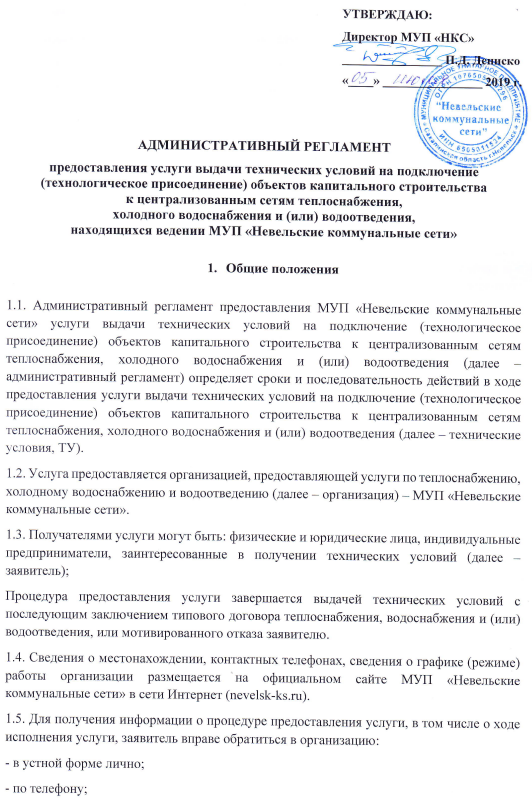 - в письменном виде почтой.1.6. Информация о правилах предоставления услуги размещается:1) в производственно-техническом отделе организации;2) на официальном сайте МУП «Невельские коммунальные сети» в сети Интернет (www.nevelsk-ks.ru).1.7. Срок предоставления услуги – 7 дней.1.8. Предоставление услуги выдачи технических условий осуществляется в соответствии с Конституцией Российской Федерации от 12.12.1993 года; Градостроительным кодексом Российской Федерации; постановлением Правительства Российской Федерации от 13.02.2006 года № 83 «Об утверждении Правил определения и предоставления технических условий подключения объекта капитального строительства к сетям инженерно-технического обеспечения»; постановлением Правительства РФ от 29.07.2013 года № 644 «Об утверждении Правил холодного водоснабжения и водоотведения и о внесении изменений в некоторые акты Правительства Российской Федерации»; постановлением Правительства РФ от 05.07.2018 года № 787 «О подключении (технологическом присоединении) к системам теплоснабжения, недискриминационном доступе к услугам в сфере теплоснабжения, изменении и признании утратившими силу некоторых актов Правительства Российской Федерации», постановлением Правительства РФ от 29.07.2013 года № 645 «Об утверждении типовых договоров в области холодного водоснабжения и водоотведения», постановлением Правительства РФ от 08.08.2012 года № 808 «Об организации теплоснабжения в Российской Федерации и о внесении изменений в некоторые акты Правительства Российской Федерации».Стандарт предоставления услуги2.1. Для получения технических условий заявитель направляет в организацию заявление (приложения №№ 1, 2, 3) о выдаче технических условий, содержащее полное и сокращенное наименования заявителя (для физических лиц – фамилия, имя, отчество), его местонахождение и почтовый адрес, наименование подключаемого объекта и кадастровый номер земельного участка, на котором располагается подключаемый объект, данные об общей подключаемой нагрузке с приложением следующих документов:Для выдачи технических условий на подключение (технологическое подключение) к централизованным сетям водоснабжения и (или) водоотведения:а) копии учредительных документов, а также документы, подтверждающие полномочия лица, подписавшего заявление (для юридических лиц);б) копии правоустанавливающих документов на земельный участок;в) ситуационный план расположения объекта с привязкой к территории населенного пункта;г) топографическая карта участка в масштабе 1:500 (со всеми наземными и подземными коммуникациями и сооружениями);д) информация о сроках строительства (реконструкции) и ввода в эксплуатацию строящегося (реконструируемого) объекта (при наличии соответствующей информации);е) баланс водопотребления и водоотведения подключаемого объекта в период использования максимальной величины мощности (нагрузки) с указанием целей использования холодной воды и распределением объемов подключаемой нагрузки по целям использования, в том числе на пожаротушение, периодические нужды, заполнение и опорожнение бассейнов, прием поверхностных сточных вод, а также с распределением общего объема сточных вод по канализационным выпускам (в процентах);ж) сведения о составе и свойствах сточных вод, намеченных к отведению в централизованную систему водоотведения;з) сведения о назначении объекта, высоте и об этажности зданий, строений, сооружений.Для выдачи технических условий на подключение (технологическое подключение) к централизованным сетям теплоснабжения:а) наименование лица, направившего запрос, его местонахождение и почтовый адрес;б) правоустанавливающие документы на земельный участок;в) информацию о границах земельного участка, на котором планируется осуществить строительство подключаемого объекта или на котором расположен реконструируемый подключаемый объект;г) информацию о разрешенном использовании земельного участка;д) технические параметры подключаемого объекта:- расчетные максимальные часовые расходы тепловой энергии на отопление, вентиляцию и ГВС;- наружный объем подключаемого объекта на основании технических (или иных) документов;2.2. В случае подписания заявления представителем заявителя, к заявлению обязательно прилагается документ, подтверждающий его полномочия (нотариально удостоверенная доверенность либо доверенность, удостоверенная иным предусмотренным законодательством Российской Федерации способом).2.3. Заявление и документы представляются в организацию на бумажном носителе или в форме электронного документа на адрес электронной почты: nks_zayavka@mail.ru или в МФЦ с полным пакетом документов.2.4. Основаниями для отказа в предоставлении или в приостановлении услуги являются:1) неполный пакет документов, либо недостоверность сведений, содержащихся в ней;2) несоответствие представляемых документов фактическим данным;3) иные случаи, предусмотренные законодательством Российской Федерации.2.5. Услуга предоставляется бесплатно.2.6. Прием заявлений и прилагаемых к ним документов о предоставлении услуги осуществляются в приёмной МУП «Невельские коммунальные сети» по адресу: г. Невельск, ул. Советская, 36.          График приёма заявителей технических условий специалистами производственно-технического отдела МУП «Невельские коммунальные сети»:2.7. Заявление может быть подано в МФЦ по Невельскому городскому округу, расположенный по адресу: г. Невельск, ул. Советская, 55.2.8. Информация о процедуре выдачи технических условий размещается на официальном сайте МУП «Невельские коммунальные сети» в сети Интернет (nevelsk-ks.ru), а также сообщается специалистами организации (лично или по телефону). Контактный телефон специалистов: 8 (42436) 61-979 – водоснабжение и водоотведение, 8(42436) 62-703 - теплоснабжение.3. Подготовка и выдача технических условий на подключение (присоединение) к сетям теплоснабжения, водоснабжения и (или) водоотведения3.1. Основанием для начала предоставления услуги является поступление заявления (приложения № 1, 2, 3) о предоставлении услуги в МУП «Невельские коммунальные сети» с приложением пакета документов (согласно п. 2.1, п. 2.2).3.2. Организация:- определяет техническую возможность подключения объекта к действующим сетям теплоснабжения, водоснабжения и (или) водоотведения;- готовит технические условия в течение 7 рабочих дней;- готовые ТУ подписывает директор МУП «Невельские коммунальные сети».Технические условия делаются в 2 (двух) экземплярах.3.3. В технических условиях подключения (технологического присоединения) к централизованной системе холодного водоснабжения должны быть указаны:а) срок действия условий подключения (технологического присоединения);б) точка подключения (технологического присоединения) с указанием адреса (места нахождения точки подключения);в) технические требования к объектам капитального строительства заявителя, в том числе к устройствам и сооружениям для подключения (технологического присоединения), а также к выполняемым заявителем мероприятиям для осуществления подключения (технологического присоединения);г) гарантируемый свободный напор в месте подключения (технологического присоединения);д) разрешаемый отбор объема холодной воды и режим водопотребления (отпуска);е) требования к устройствам, предназначенным для учёта объёмов холодной воды;ж) требования по обеспечению соблюдения условий пожарной безопасности и подаче расчетных расходов холодной воды для пожаротушения;з) перечень мер по рациональному использованию холодной воды, имеющий рекомендательный характер;и) границы эксплуатационной ответственности по водопроводным сетям организации водопроводно-канализационного хозяйства и заявителя.3.4. В технических условиях подключения (технологического присоединения) к централизованной системе водоотведения должны быть указаны: а) срок действия условий подключения (технологического присоединения);б) точка подключения (технологического присоединения) (адрес, номер колодца или камеры);в) технические требования к объектам капитального строительства заявителя, в том числе к устройствам и сооружениям для подключения (технологического присоединения), а также к выполняемым заявителем мероприятиям для осуществления подключения (технологического присоединения);г) отметки лотков в местах подключения (технологического присоединения);д) нормативы по объему сточных вод, нормативы водоотведения по составу сточных вод или нормативы допустимых сбросов абонента, требования к составу и свойствам сточных вод, установленные в целях предотвращения негативного воздействия на работу централизованной системы водоотведения, а также режим отведения сточных вод;е) требования к устройствам, предназначенным для отбора проб;ж) требования по сокращению сброса сточных вод, загрязняющих веществ, иных веществ и микроорганизмов, которые должны быть учтены в плане снижения сбросов и плане по соблюдению требований к составу и свойствам сточных вод;з) границы эксплуатационной ответственности по сетям водоотведения организации водопроводно-канализационного хозяйства и заявителя.3.5. В технических условиях подключения (технологического присоединения) к централизованной системе теплоснабжения должны быть указаны:а) максимальная нагрузка в возможных точках подключения;б) срок подключения подключаемого объекта к сетям инженерно-технического обеспечения, определяемый в том числе в зависимости от сроков реализации инвестиционных программ;в) срок действия технических условий, исчисляемый с даты их выдачи и составляющий (за исключением случаев, предусмотренных законодательством Российской Федерации) при комплексном освоении земельных участков в целях жилищного строительства не менее 5 лет, а в остальных случаях - не менее 3 лет.3.6. Порядок рассмотрения документов и принятие решения о предоставлении (отказе в предоставлении) услуги:Специалисты МУП «Невельские коммунальные сети», ответственные за подготовку технических условий, после получения документов осуществляют проверку полноты и достоверности документов, выявляют наличие оснований для отказа в предоставлении услуги.При наличии оснований для отказа в предоставлении услуги специалисты, ответственные за подготовку ТУ, информируют об этом заявителя в течение 5 (пяти) рабочих дней.Сообщение об отказе в предоставлении услуги должно содержать ссылки на нормы действующего законодательства Российской Федерации, административный регламент.4. Порядок и формы контроля за исполнением административного регламента, обжалование действий (бездействия), осуществляемых (принятых) в ходе исполнения регламента4.1. Контроль за соблюдением и исполнением ответственными должностными лицами действующего законодательства Российской Федерации и положений административного регламента в ходе предоставления услуги осуществляется: в части холодного водоснабжения и водоотведения – заместителем директора по ВКХ, в части теплоснабжения – заместителем директора по производству и передаче тепловой энергии.4.2. Заявитель имеет право на досудебное (внесудебное) обжалование решений и действий (бездействия) должностных лиц в ходе предоставления услуги.4.3. Предметом досудебного (внесудебного) обжалования являются конкретное решение и действие (бездействие) должностных лиц в ходе предоставления услуги, в результате которых нарушены права заявителя на получение услуги, созданы препятствия в предоставлении ему услуги.4.4. В случае получения неудовлетворительного решения, принятого в ходе рассмотрения обращения, заявитель имеет право обратиться в суд в установленном законом порядке.Приложение № 1к административному регламентуОбразец заявления на выдачу технических условий на подключение к централизованным сетям холодного водоснабжения и (или) водоотведения для юридических лиц и индивидуальных предпринимателей Директору МУП «НКС»от ____________________________(должность)______________________________(наименование организации)								______________________________(ФИО)расположенного по адресу______________________________         (юридический адрес)______________________________контактный телефон:______________________________          (рабочий, сотовый)ЗАЯВЛЕНИЕо предоставлении технических условий на подключение к централизованным сетям холодного водоснабжения и (или) водоотведения Прошу Вас выдать технические условия на подключение (переподключение) к сетям инженерно-технического обеспечения ____________________________________________          (указать наименование)объекта: ______________________________________________________________________(указать наименование объекта)расположенного по адресу ______________________________________________________(фактический адрес)кадастровый номер земельного участка ___________________________________________Необходимый перечень документов к заявлению:а) копии учредительных документов, а также документы, подтверждающие полномочия лица, подписавшего заявление;б) нотариально заверенные копии правоустанавливающих документов на земельный участок;в) ситуационный план расположения объекта с привязкой к территории населенного пункта;г) топографическая карта участка в масштабе 1:500 (со всеми наземными и подземными коммуникациями и сооружениями), согласованная с эксплуатирующими организациями;д) информация о сроках строительства (реконструкции) и ввода в эксплуатацию строящегося (реконструируемого) объекта;е) баланс водопотребления и водоотведения подключаемого объекта в период использования максимальной величины мощности (нагрузки) с указанием целей использования холодной воды и распределением объемов подключаемой нагрузки по целям использования, в том числе на пожаротушение, периодические нужды, заполнение и опорожнение бассейнов, прием поверхностных сточных вод, а также с распределением общего объема сточных вод по канализационным выпускам (в процентах);ж) сведения о составе и свойствах сточных вод, намеченных к отведению в централизованную систему водоотведения;з) сведения о назначении объекта, высоте и об этажности зданий, строений, сооружений.____________			____________			/_________________/         (дата)				        (подпись)				    (расшифровка подписи)Приложение № 2к административному регламентуОбразец заявления на выдачу технических условий на подключение к централизованным сетям холодного водоснабжения и (или) водоотведения для физических лиц Директору МУП «НКС»     (ФИО)от _________________________________     (ФИО)проживающего по адресу___________________________________         (адрес места проживания)___________________________________контактный телефон___________________________________           (домашний, сотовый)ЗАЯВЛЕНИЕо предоставлении технических условий на подключение к централизованным сетям холодного водоснабжения и (или) водоотведения Прошу Вас выдать технические условия на подключение (переподключение) к сетям инженерно-технического обеспечения _________________________________________________    (указать наименование)объекта: __________________________________________________________________________(указать наименование объекта)расположенного по адресу ___________________________________________________________  (указать адрес)Необходимый перечень документов к заявлению:а) копии учредительных документов, а также документы, подтверждающие полномочия лица, подписавшего заявление;б) нотариально заверенные копии правоустанавливающих документов на земельный участок;в) ситуационный план расположения объекта с привязкой к территории населенного пункта;г) топографическая карта участка в масштабе 1:500 (со всеми наземными и подземными коммуникациями и сооружениями), согласованная с эксплуатирующими организациями;д) информация о сроках строительства (реконструкции) и ввода в эксплуатацию строящегося (реконструируемого) объекта;е) баланс водопотребления и водоотведения подключаемого объекта с указанием целей использования холодной воды и распределением объемов подключаемой нагрузки по целям использования, в том числе на пожаротушение, периодические нужды, заполнение и опорожнение бассейнов, прием поверхностных сточных вод;ж) сведения о составе и свойствах сточных вод, намеченных к отведению в централизованную систему водоотведения;з) сведения о назначении объекта, высоте и об этажности зданий, строений, сооружений.____________			____________			/_________________/         (дата)				        (подпись)				    (расшифровка подписи)Приложение № 3к административному регламентуОбразец заявления на выдачу технических условий на подключение к централизованным сетям теплоснабжения для юридических лиц, индивидуальных предпринимателей и физических лицДиректору МУП «НКС»     (ФИО)от _________________________________     (ФИО)проживающего по адресу___________________________________         (адрес места проживания)___________________________________контактный телефон___________________________________           (домашний, сотовый)ЗАЯВЛЕНИЕо предоставлении технических условий на подключение к централизованным сетям теплоснабжения    Прошу Вас выдать технические условия на подключение (переподключение) к сетям инженерно-технического обеспечения _________________________________________________    (указать наименование)объекта: __________________________________________________________________________(указать наименование объекта)расположенного по адресу ___________________________________________________________  (указать адрес)расчетные максимальные часовые расходы тепловой энергии на отопление, вентиляцию и ГВС __________________________________________________________________________________наружный объем подключаемого объекта_______________________________________________Необходимый перечень документов к заявлению:а) правоустанавливающие документы на земельный участок;б) информация о границах земельного участка, на котором планируется осуществить строительство подключаемого объекта или на котором расположен реконструируемый подключаемый объект (схема с привязкой к близлежащим объектам на местности);в) информация о разрешенном использовании земельного участка.г) топографическая карта участка в масштабе 1:500 (со всеми наземными и подземными коммуникациями и сооружениями)д) технические (или иные) документы, подтверждающие наружный объем подключаемого объекта.е) доверенность, подтверждающую полномочия лица, действующего от имени заявителя (в случае если заявка подается в адрес организации представителем заявителя).    ____________			____________			/_________________/         (дата)				        (подпись)				    (расшифровка подписи)День неделиВремя работыПонедельникс 08.30 час. до 17.00 час.Вторникс 08.30 час. до 17.00 час.Средас 08.30 час. до 17.00 час.Четвергс 08.30 час. до 17.00 час.Пятницас 08.30 час. до 17.00 час.СубботаВыходнойВоскресеньеВыходнойОбед с 12.30  до 14.00 Обед с 12.30  до 14.00 